	CommuniquÉ de presseGrenoble – 2 juin 2023Milesight et EBDS annoncent un partenariat stratégique visant à faciliter le déploiement de IoT pour les clients.Xiamen, Chine et Montbonnot-Saint-Martin, France, 29 Mai 2023 – Milesight, fabricant de produits de détection innovants et EBDS, distributeur de solutions industrielles de communication sans-fil pour les professionnels, ont annoncé un partenariat stratégique visant à fournir ensemble de meilleurs services et supports aux clients. Les partenaires ont convenu d’une coopération commerciale et d’une promotion mutuelle des passerelles et capteurs LoRaWAN de Milesight.En faisant converger les technologies IoT et l'apprentissage profond de l'IA, Milesight continue de fournir des produits de détection, allant de la qualité de l'air intérieur (IAQ), aux bâtiments intelligents, aux bureaux intelligents, à la ville intelligente, à l'agriculture intelligente et à bien d'autres secteurs verticaux. Avec une forte capacité de R&D, une technologie de pointe associée à des années d'expérience, Milesight s'efforce de développer des produits IoT performants et de qualité pour aider les clients à déployer très simplement des projets IoT à grande échelle.S'adaptant en permanence aux demandes IoT du marché, Milesight a fourni des équipements dans plus de 120 pays, et s'efforce toujours de consolider sa présence mondiale. EBDS propose une large gamme de solutions de communication industrielle sans fil. Elle dispose d'une forte capacité de distribution grâce à ses lignes de produits complètes, à un stock important, à son expertise et à son équipe professionnelle. Le partenariat entre Milesight et EBDS permettra aux clients français de bénéficier de meilleurs services et d'une meilleure assistance, car EBDS répondra à leurs besoins plus rapidement et avec toujours autant de précision."Nous sommes heureux d'accueillir EBDS en tant que distributeur des capteurs et des passerelles de Milesight. Leur extraordinaire réseau de distribution et leurs ressources nous permettent de répondre à la demande croissante des clients et d'offrir des services plus rapides et plus satisfaisants. Nous pensons que ce futur partenariat stratégique apportera beaucoup de confort à nos clients communs et facilitera leur déploiement IoT", a déclaré Leon Jiang, vice-président de Milesight."C'est une collaboration extrêmement enrichissante. Nous sommes fiers de faire partie du réseau de partenaires Milesight et d'étendre notre gamme de produits avec des solutions aussi performantes. La qualité et la diversité du portefeuille IoT de Milesight aidera nos clients à construire facilement de puissantes solutions LoRaWAN. Depuis le début, Milesight et EBDS ont montré la même volonté de travailler ensemble dans une collaboration et une vision à long terme. Les deux équipes sont proactives et efficaces, ce qui est la clé du succès que nous constatons déjà sur le terrain" a déclaré Vincent Bulot, CEO d'EBDS.A propos d’EBDSEBDS est une société française basée dans la vallée de la haute technologie de Grenoble avec une expertise dans la distribution de solutions industrielles de communication sans fil. 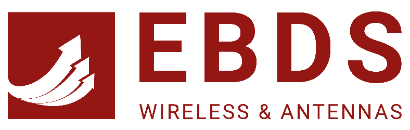 En tant que représentant et distributeur, EBDS travaille avec des fabricants internationaux d’équipements radio UHF / VHF, d’antennes, d’infrastructures WiFi, de routeurs industriels 4G/5G, d’analyseurs de réseaux ou encore de solutions IoT / LoRaWAN. EBDS opère principalement en France, en Belgique et en Suisse, mais aussi dans des pays européens et en Afrique. Avec des centaines de clients évoluant dans plusieurs secteurs, EBDS couvre de nombreux marchés tels que l'automatisation industrielle, le transport, le Smart Building / Smart City, le SCADA, l'infrastructure IT, le Smart Metering, les Energies ou encore la gestion de l'eau. EBDS est distributeur officiel de sociétés européennes et internationales telles que Robustel, Racom, Sierra Wireless, Panorama Antennas, Sirio Antennas, Siretta, Antonics, Atim, Poynting...A propos de Milesight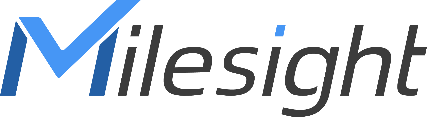 Milesight est une entreprise de haute technologie et à croissance rapide qui fournit des produits IoT et de vidéosurveillance intelligents en mettant l'accent sur les technologies IoT, notamment l'intelligence artificielle, la 5G et LoRaWAN, depuis 2011. Grâce à une capacité de détection améliorée et à des connaissances IoT avancées, nous aidons les clients du monde entier à optimiser leurs opérations commerciales de manière plus efficace et durable. En collaboration avec un réseau mondial de distributeurs et d'intégrateurs de systèmes, nous nous engageons à construire des écosystèmes ouverts et à accélérer les stratégies IoT au niveau suivant. Milesight IoT fournit des produits tels que des passerelles IoT, des capteurs IoT, des contrôleurs IoT et des routeurs et commutateurs industriels 4G/5G afin d'offrir des solutions complètes de l'appareil au nuage pour les marchés en croissance massive des bureaux intelligents, des bâtiments intelligents et de l'agriculture intelligente d'une manière actionnable et adaptée.Contact presseMarie VuillardResponsable marketingm.vuillard@ebds.eu - +33 (0)7 66 15 24 26